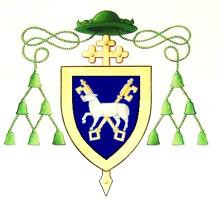 VACANCYPARISH CENTRE CLEANERDOWN and CONNOR DIOCESAN TRUST PARISH OF ST COMGALL’S, BANGORA part time Parish Centre Cleaner vacancy has arisen within the Parish of St Comgall’sBangor, (St Comgall’s Parish Centre, Brunswick Road, Bangor).The post holder will be required to provide an efficient and comprehensive cleaning service to the Parish to ensure the Parish Centre is clean, tidy and in an orderly condition at all times.The terms are based on a permanent appointment requiring 8 hours attendance each week. Work pattern to be agreed. From time to time flexibility will be required in relation to attendance and hours worked,Rate of Pay - £8.13 gross per hour.Full details relating to the vacancy can be found on the Diocesan website at: http://www.downandconnor.org clicking on the tab: job vacancies and on the Community NI website, where terms and conditions relating to the role can also be accessed by way of a Role Profile and Employment Application form. Application packs are also available from St Comgall’s Parish Office.Closing date for applications will be 12.00 noon on Friday15th February 2019.Down and Connor Diocesan Trust is an Equal Opportunities Employer